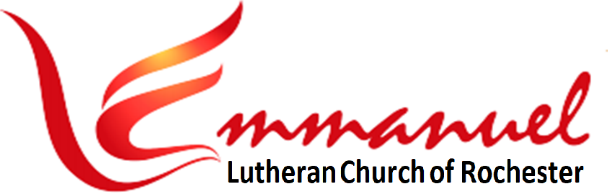 Worship:   Eve of Pentecost      	       Sat, May 18th, 2024 - 4pmPastor:     Rev John Saethre	       Lutheran Book of WorshipPianist:    Mary Ann Groven	       	       - Setting II w/CommunionReader:    Darald Bothun                       * indicates stand if ableBrief Order of Confession & Forgiveness – Pg 77P:  In the name of the Father and of the Son and of the Holy Spirit.							C: Amen.P:  Almighty God, to whom all hearts are open, all desires known, and from whom no secrets are hid: Cleanse the thoughts of our hearts by the inspiration of you Holy Spirit, that we may perfectly love you and worthily magnify your holy name, through Jesus Christ our Lord.   							C: Amen.P:  If we say we have no sin, we deceive ourselves, and the truth is not in us. But if we confess our sins, God who is faithful and just will forgive our sins and cleanse us from all unrighteousness.Most merciful God,     We confess that we are in bondage to sin and cannot free ourselves. We have sinned against you in thought, word, and deed, by what we have done and by what we have left undone. We have not loved you with our whole heart. We have not loved our neighbors as ourselves. For the sake of your Son, Jesus Christ, have mercy on us. Forgive us, renew us, and lead us, so that we may delight in your will and walk in your ways, to the glory of your holy name.  Amen.Page 1 of 16P:  Almighty God, in his mercy, has given his Son to die for us and, for his sake, forgives us all our sins. As a called and ordained minister of the Church of Christ, and by his authority, I therefore declare to you the entire forgiveness of all your sins in the name of the Father, and of the Son, and of the Holy Spirit. In the mercy of almighty God, Jesus Christ was given to die for us, and for his sake God forgives us all our sins. As a called and ordained minister of the Church of Christ, and by his authority, I therefore declare to you the entire forgiveness of all your sins in the name of the Father, and of the Son, and of the Holy Spirit.    C: Amen.Hymn: Spirit of God, Descend Upon My Heart #486V1	Spir-it of God, De-scend Up-on My Heart.       Wean it from Earth, Through All its Puls-es Move.Stoop to My Weak-ness, Strength to Me Im-part.       And Make Me Love You as I Ought to Love.V2	I Ask No Dream, No Proph-et Ec-sta-sies,       No Sud-den Rend-ing of the Veil of Clay,No An-gel Vis-i-tant, No Op-’ning Skies,       But Take the Dim-ness of My Soul A-way.V3	Have You Not Bid Me, Love You, God and King?       All, All Your Own, Soul, Heart and Strength and Mind?I See Your Cross, There Teach My Heart to Cling.       O Let Me Seek You, and O Let Me Find.V4	Teach Me to Love You as Your An-gels Love,       One Ho-ly Pas-sion Fill-ing All My Frame.The Bap-tism of the Hea-v’n De-scend-ed Dove,       My Heart an Al-tar, and Your Love the Flame. *Greeting – Pg 78P:  The grace of our Lord Jesus Christ, the love of God     & the Communion of the Holy Spirit Be with you all.C:  And also with you.Page 2 of 16			*Kyrie – Pg 78-79P:  In Peace Let Us Pray to the Lord.C:  Lord, Have Mer-cy.					P:  For the Peace from A-bove,      And for Our Sal-va-tion, Let Us Pray to the Lord.C:  Lord, Have Mer-cy.					P:  For the Peace of the Whole World,     For the Well-Being of the Church of God,      And for the Uni-ty of All, Let Us Pray to the Lord.C:  Lord, Have Mer-cy.					 P:  For This Holy House, and For All Who Offer Here      Their Wor-ship and Praise, Let Us Pray to the Lord.C:  Lord, Have Mer-cy.					P:  Help, Save, Comfort, & De-fend Us, Gra-cious Lord.C:  A-men.Hymn of Praise – Pg 81-82P: This is the Feast of Vic-to-ry for Our God, Al-le-lu-iaC:  Wor-thy is Christ, The Lamb Who Was Slain,     	Whose Blood Set Us Free to Be Peo-ple of God,      Pow-er and Rich-es and Wis-dom and Strength,      	And Hon-or and Bless-ing and Glo-ry Are His.      This is the Feast of Vic-to-ry for Our God.      	Al-le-lu-ia.      Sing with All the Peo-ple of God      	And Join in the Hymn of All Cre-a-tion.      Bless-ing and Hon-or and Glo-ry and Might      	Be to God and the Lamb For-ev-er. A-men.      This is the Feast of Vic-to-ry for Our God,        For the Lamb Who Was Slain Has Be-gun His Reign     	Al-le-lu-ia, 	Al-le-lu-ia.* Salutation – Pg 82P:  The Lord be with you.C:  And also with you.Page 3 of 16Prayer of the Day – Pg 82P: Let us pray:	O God, you taught the hearts of your faithful people by sending to them the light of your Holy Spirit. Grant us, by the same Spirit, to have a right judgment in all things, and evermore to rejoice in his holy comfort; through your Son, Jesus Christ, our Lord, who lives and reigns with you and the Holy Spirit, one God, now and forever. 	       			             C:  Amen.1st Reading: Ezekiel 37:1-141The hand of the Lord was upon me, and he brought me out in the Spirit of the Lord and set me down in the middle of the valley; it was full of bones. 2And he led me around among them, and behold, there were very many on the surface of the valley, and behold, they were very dry. 3And he said to me, “Son of man, can these bones live?” And I answered, “O Lord God, you know.”  4Then he said to me, “Prophesy over these bones, and say to them, O dry bones, hear the word of the Lord. 5Thus says the Lord God to these bones: Behold, I will cause breath to enter you, and you shall live. 6And I will lay sinews upon you, and will cause flesh to come upon you, and cover you with skin, and put breath in you, and you shall live, and you shall know that I am the Lord.”  7So I prophesied as I was commanded. And as I prophesied, there was a sound, and behold, a rattling, and the bones came together, bone to its bone. 8And I looked, and behold, there were sinews on them, and flesh had come upon them, and skin had covered them. But there was no breath in them. 9Then he said to me, “Prophesy to the breath; prophesy, son of man, and say to the breath, Thus says the Lord God: Come from the four winds, O breath, and breathe on these slain, that they may live.”  10So I prophesied as he commanded me, and the breath came into them, and they lived and stood on their feet, an exceedingly great army. 11Then he said to me, “Son of man, these bones are the whole house of Israel. Behold, they say, ‘Our bones are dried up, and our hope is lost; we are indeed cut off.’   12Therefore prophesy, and say to them, Thus says the Lord God: Behold, I will open your graves and raise you from your graves, O my people. And I will bring you into the land of Israel. 13And you shall know that I am the Lord, when I open your graves, and raise you from your graves, O my people. 14And I will put my Spirit within you, and you shall live, and I will place you in your own land. Then you shall know that I am the Lord; I have spoken, and I will do it, declares the Lord.”The Word of the Lord.		          C: Thanks be to God.Psalm 139:1-15  (Read Responsively)1     Lord, you have searched me out and known me;	You know my sitting down and my rising up; 	You discern my thoughts from afar.                 2     You trace my journeys and my resting placesAnd are acquainted with all my ways.             3     Indeed, there is not a word on my lips,But you, O Lord, know it altogether.                 4    You press upon me behind and beforeAnd lay your hand upon me.                             5    Such knowledge is too wonderful for me;It is so high that I cannot attain to it.               6    Where can I go then from your Spirit?Where can I flee from your presence?             7    If I climb up to heaven, you are there;                   If I make the grave my bed, you are there also. 8    If I take the wings of the morningAnd dwell in the uttermost parts of the sea,   9    Even there your hand will lead meAnd your right hand hold me fast.                    10   If I say, “Surely the darkness will cover me,And the light around me turn to night,”           11   Darkness is not dark to you; The night is as bright as the day;		   Darkness and light to you are both alike. Page 5 of 1612   For you yourself created my inmost parts;You knit me together in my mother’s womb.    13   I will thank you because I am marvelously made;Your works are wonderful, and I know it well.14   My body was not hidden from you,     While I was being made in secret And woven in the depths of the earth.             15   Your eyes beheld my limbs, Yet unfinished in the womb;      All of them were written in your book;They were fashioned day by day,     	When as yet there was none of them. 2nd Reading: Acts 2:1-211When the day of Pentecost arrived, the apostles were all together in one place. 2And suddenly there came from heaven a sound like a mighty rushing wind, and it filled the entire house where they were sitting. 3And divided tongues as of fire appeared to them and rested on each one of them. 4And they were all filled with the Holy Spirit and began to speak in other tongues as the Spirit gave them utterance. 5Now there were dwelling in Jerusalem Jews, devout men from every nation under heaven. 6And at this sound the multitude came together, and they were bewildered, because each one was hearing them speak in his own language. 7And they were amazed and astonished, saying, “Are not all these who are speaking Galileans?  8And how is it that we hear, each of us in his own native language?  9Parthians and Medes and Elamites and residents of Mesopotamia, Judea and Cappadocia, Pontus and Asia, 10Phrygia and Pamphylia, Egypt and the parts of Libya belonging to Cyrene, and visitors from Rome, 11both Jews and proselytes, Cretans and Arabians — we hear them telling in our own tongues the mighty works of God.” 12And all were amazed and perplexed, saying to one another, “What does this mean?”  13But others mocking said, “They are filled with new wine.” Page 6 of 16 14But Peter, standing with the eleven, lifted up his voice and addressed them:  “Men of Judea and all who dwell in Jerusalem, let this be known to you, and give ear to my words. 15For these people are not drunk, as you suppose, since it is only the third hour of the day. 16But this is what was uttered through the prophet Joel:  17‘And in the last days it shall be, God declares, that I will pour out my Spirit on all flesh, and your sons and your daughters shall prophesy, and your young men shall see visions, and your old men shall dream dreams;  18even on my male servants and female servants in those days I will pour out my Spirit, and they shall prophesy. 19And I will show wonders in the heavens above and signs on the earth below, blood, and fire, and vapor of smoke; 20the sun shall be turned to darkness and the moon to blood, before the day of the Lord comes, the great and magnificent day. 21And it shall come to pass that everyone who calls upon the name of the Lord shall be saved.’”The Word of the Lord.			C: Thanks be to God.*Gospel Verse: “Alleluia” – Pg 83Al-le-lu-ia, Lord, to Whom Shall We Go? You Have the Words of E-ter-nal Life,  Al-le-lu-ia. Page 7 of 16*Gospel: John 15:26-27, 16:4b-15The Holy Gospel According to St John, the 15th ChapterC: Glory to you, O Lord.26Jesus said, “When the Helper comes, whom I will send to you from the Father, the Spirit of truth, who proceeds from the Father, he will bear witness about me.  27And you also will bear witness, because you have been with me from the beginning. 4b“I did not say these things to you from the beginning, because I was with you. 5But now I am going to him who sent me, and none of you asks me, ‘Where are you going?’  6But because I have said these things to you, sorrow has filled your heart. 7Nevertheless, I tell you the truth: it is to your advantage that I go away, for if I do not go away, the Helper will not come to you. But if I go, I will send him to you. 8And when he comes, he will convict the world concerning sin and righteousness and judgment: 9concerning sin, because they do not believe in me; 10concerning righteousness, because I go to the Father, and you will see me no longer; 11concerning judgment, because the ruler of this world is judged. 12I still have many things to say to you, but you cannot bear them now. 13When the Spirit of truth comes, he will guide you into all the truth, for he will not speak on his own authority, but whatever he hears he will speak, and he will declare to you the things that are to come. 14He will glorify me, for he will take what is mine and declare it to you. 15All that the Father has is mine; therefore I said that he will take what is mine and declare it to you.”The Gospel of the Lord. 	C: Praise to you, O Christ.******  Sermon:  Rev John Saethre  ******Page 8 of 16Hymn: O Day Full of Grace - #161 (V.1,2,4)V1	Oh Day Full of Grace That Now We See Ap-pear-ing on Earth’s Ho-ri-zon, Bring Light from Our God That We May Be Re-plete in His Joy This Sea-son. God, Shine for us Now in This Dark Place. Your Name on Our Hearts Em-bla-zon.V2	O Day Full of Grace, O Bless-ed Time,Our Lord on the Earth Ar-riv-ing.Then Came to the World That Light Sub-lime,Great Joy for us All Re-triev-ing.For Je-sus all Mor-tals Did Em-brace,All Dark-ness and Shame Re-mov-ing.V4	God Came to us Then at Pen-te-cost, His Spir-it New Life Re-veal-ing, That We Might No More from Him be Lost, All Dark-ness for us Dis-pel-ling. His Flame Will the Mark of Sin Ef-face And Bring to us All His Heal-ing. *Confession of Faith:     Apostles’ Creed     Pg 85I Believe in God, the Father Almighty,    Creator of Heaven and Earth.I Believe in Jesus Christ,  His Only Son,  Our Lord.    He Was Conceived by the Power of the Holy SpiritAnd Born of the Virgin Mary.    He Suffered Under Pontius Pilate,Was Crucified, Died, and Was Buried. He Descended into Hell.    On the Third Day He Rose Again. He Ascended into Heaven,And is Seated at the Right Hand of the Father.    He Will Come Again to Judge the Living and the Dead.I Believe in the Holy Spirit,        the Holy Christian Church,    The Communion of Saints,     the Forgiveness of Sins,The Resurrection of the Body,   and the Life Everlasting.     Amen.Page 9 of 16The Prayers of the Church – Pg 85A:  Let us pray for the whole people of God in Christ Jesus, and for all people according to their needs.	  (A brief silence)For the Lord’s Presence in CommunionGod of life, pour out the power of your Holy Spirit upon your church. As we gather at your table, let the new wine of your presence give us a vision of your coming kingdom. Strengthen us through Christ’s body and blood in this sacrament and send us out into your world that we may serve all those in need.Lord, in your mercy,  			C:  Hear our prayer. For an End to WarHoly God, breathe the breath of your peace into the hearts of all believers that we would be instruments of unity. Transform the hearts of those who lead so war and violence will cease and peace may reign throughout the world. Lord, in your mercy,  			C:  Hear our prayer. Praise for the Holy SpiritHoly God, we give you thanks and praise for your Holy Spirit. We are able to pray, worship, and live because of what the Spirit has done for us. Continue to fan the flames of faith in our hearts and in our minds. Help us to proclaim with power so all can hear the Good News of Jesus Christ.Lord, in your mercy,  			C:  Hear our prayer. For HealingGod of healing, surround those who are ill, grieving, or in despair with the breath of your healing grace and love. Reveal to them your healing compassion through the lives of those who tend and care for them. Grant them new life and renewed health. We especially remember silently or aloud: 		[NAMES}Lord, in your mercy,  			C:  Hear our prayer. P:  Into your hands, O Lord, we commend all for whom we pray, trusting in your mercy. through you Son, Jesus Christ, our Lord.						C: Amen.Page 10 of 16Sharing the Peace – Pg 86P: The peace of the Lord be with you.            C: And also with you. *  Offerings Baskets at Sanctuary Doors *Offertory Hymn– Pg 86Let the Vine-yards Be Fruit-ful, LordAnd Fill to the Brim Our Cup of Bless-ing.Gath-er a Har-vest from the Seeds That Were Sown,That We May Be Fed with the Bread of Life.Gath-er the Hopes and Dreams of All.U-nite Them with the Prayers We Of-fer.Grace Our Ta-ble with Your Pres-ence,And Give us a Fore-taste of the Feast to Come.Prayer of Thanks– Pg 87P: 	Let us pray:			      Merciful God,C:	We offer with joy and thanksgiving what you have first given us — ourselves, our time, and our possessions — signs of your gracious love. Receive them for the sake of him who offered himself for us, Jesus Christ our Lord.  Amen.The Great Thanksgiving– Pg 88P: The Lord be with you.	        C: And also with you.	                            P: Lift up your hearts.	        C: We lift them to the Lord.P: Let us give thanks to the Lord, our God           C: It is right to give him thanks and praise.P: It is indeed right and salutary that we should at all times and in all places offer thanks and praise to you, O Lord, holy Father, through Christ our Lord, who rose beyond the bounds of death and, as he had promised, poured out your Spirit of life and power upon the chosen disciples. At this the whole earth exults in boundless joy. And so, with the Church on earth and the hosts of heaven, we praise your name and join their unending hymn:                           Page 11 of 16Unending Hymn– Pg 89C:  Ho-ly, ho-ly, ho-ly Lord, God of pow-er and might.     	Hea-ven and earth are full of your glo-ry,      		Ho-san-na in the high-est.     Bless-ed is he who comes in the name of the Lord     	Ho-san-na in the high-est.                       		Ho-san-na in the high-est. *Eucharistic Prayer– Pg 89In the night in which he was betrayed, our Lord Jesus took bread, and gave thanks, broke it and gave it to his disciples, saying, “Take and eat, this is my body, given for you. Do this for the remembrance of me.” Again, after supper, he took the cup, gave thanks, and gave it for all to drink, saying, “This cup is the new covenant in my blood, shed for you and for all people for the forgiveness of sin. Do this for the remembrance of me.” 						C:	Amen.*Lord’s Prayer: Traditional Version – Pg 91Our Father, Who Art in Heaven,Hallowed Be Thy Name,Thy Kingdom Come, Thy Will Be Done, On Earth as it is in Heaven.Give Us This Day Our Daily Bread.And Forgive Us Our Trespasses,As We Forgive Those Who Trespass Against Us.And Lead Us Not into Temptation,But Deliver Us from Evil.For Thine is the Kingdom, And the Power, and the Glory,Forever and Ever.  Amen.Page 12 of 16Communion Hymn: Lamb of God – Pg 92Lamb of God, You Take A-way the Sin of the World,Have Mer-cy on us.Lamb of God, You Take A-way the Sin of the World,Have Mer-cy on us.Lamb of God, You Take A-way the Sin of the World,Grant us Peace, Grant us Peace. Communion Institution– Pg 92P: The body of Christ, given for you.P: The blood of Christ, shed for you.*Table Blessing– Pg 92The body and blood of our Lord Jesus Christ strengthen you and keep you in his grace. C:	Amen.*Canticle: Thankful Hearts – Pg 92-93Thank-ful Hearts and Voic-es Raise,Tell Ev-‘ry-one What God Has Done. Let All Who Seek the Lord Re-joiceAnd Bear Christ’s Ho-ly NameSend us With Your Prom-is-es, O GodAnd Lead us Forth in JoyWith Shouts of Thanks-giv-ing.  Al-le-lu-ia.Post Communion Prayer– Pg 94P: Let us pray: 	Pour out upon us the spirit of your love, O Lord, and unite the wills of those whom you have fed with one heavenly food. through Jesus Christ, our Lord.   C: Amen.Page 13 of 16*Benediction – Pg 95P:	 As you go, may God go with you;May He go before you to show you the way;May He go behind you encourage you;May He go beside you to befriend you;Above you to watch over you;And within you to grant you His eternal peace.In the Name of the Father, and of the Son,    and of the Holy Spirit.      		         C: Amen.Hymn:  All Praise to Thee, My God – #278 (V.1,2,5)Verse 1All Praise to Thee, My God, This Night For All the Bless-ings of the Light.Keep Me, oh, Keep Me, King of Kings, Be-neath Thine Own Al-might-y Wings.Verse 2For-give Me, Lord, for Thy Dear Son, The ill That I This Day Have Done.That with the World, My-self and Thee, I, Ere I Sleep, at Peace May Be.Verse 5Praise God, from Whom All Bless-ings Flow.Praise Him, All Crea-tures Here Be-low.Praise Him A-bove, Ye Heav'nly Host.Praise Fa-ther, Son and Ho-ly Ghost.Dismissal– Pg 95P:  Go in Peace. Serve the Lord.     C:  Thanks be to God.PostludePage 14 of 16Page 15 of 16Welcome To Emmanuel Lutheran – N.A.L.C.Thanks for worshiping with us this evening. Your presence is your gift to us. We pray that our Service of Worship is a blessing to you. Sealed by the Holy Spirit and marked with the cross of Christ forever we are -- praising, proclaiming and practicing  --  Emmanuel,   God  with  us,   in  daily  life!Emmanuel Lutheran Church	Emmanuel North 		3819 - 18th Avenue NW      		1965 Emmanuel Dr NW Rochester, MN 55901		(7601 - 18th Ave NW)Phone: 507-206-3048              Website: 	         www.emmanuelofrochester.org Email Address:       EmmanuelRochesterNALC@gmail.com          Facebook page:      Emmanuel Lutheran Church of Rochester, MNMen’s Bible StudyMen meet at Oasis Church each Wednesday at 11am, May 22nd & 29th and Jun 5th, 12th, 19th and 26th studying Scripture.Women’s Bible StudyWomen’s Bible Study of “Chasing Vines”  by  Beth  Moore is now complete. Their Bible Study will resume in the fall, 2024.Treats TodayWe will enjoy wonderful treats, coffee, juice and fellowship after our worship service today provided by Jenna Serr and Julie Steffenson.Guest PastorRev Aaron Deutsch from Resurrection Lutheran in Mankato, MN will be our pulpit supply on Sat, May 25th at 4pm.Sunday ServiceOur regular worship service for the 1st weekend in June will be on Sun, Jun 2nd, 10am at Emmanuel North (not Saturday).Thrivent Choice DollarsIf  You  Have  Thrivent  Products, go Online to www.thrivent.org   or Call 1-800-847-4836 to Designate Your “Choice Dollars”.Page 16 of 16Calendar ItemsWed,	May 22  Men’s Bible Study - 11am at Oasis Sat,	May 25  Eve of Holy Trinity Worship Service - 4pmMon,	May 27  MEMORIAL DAYWed,	May 29  Men’s Bible Study - 11am at Oasis  Sun,	Jun 2    Eve of Pentecost 2 Srvc w/Communion – 10amMon,   Jun 3	   Council Meeting – 4pm at Emmanuel NorthWed,	Jun 5    Men’s Bible Study - 11am at Oasis Sat,	Jun 8    Eve of Pentecost 3 Worship Service - 4pmWed,	Jun 12   Men’s Bible Study - 11am at Oasis Sat,	Jun 15   Eve of Pentecost 4 Srvc w/Communion - 4pmSun,   Jun 16   FATHER’S DAYWed,	Jun 19   Men’s Bible Study - 11am at Oasis Sat,	Jun 22  Eve of Pentecost 5 Worship Service - 4pm Wed,	Jun 26   Men’s Bible Study - 11am at Oasis Sat,	Jun 29  Eve of Pentecost 6 Worship Service - 4pm